ПОСТАНОВЛЕНИЕот «16» января 2014 года                        № 2/2 		                                           с. СоленоеО закладке и ведении новых похозяйственных книгучета личных подсобных хозяйств       В соответствии со статьей 8 Федерального Закона от 07.07.2003 № 112-ФЗ «О личном подсобном хозяйстве», Федеральным Законом от 06.10.2003 № 131-ФЗ «Об общих принципах организации местного самоуправления в Российской Федерации», приказом Министерства сельского хозяйства Российской Федерации от 11.10.2010 № 345 «Об утверждении формы и порядка ведения похозяйственных книг органами местного самоуправления поселений и органами местного самоуправления городских округов», руководствуясь Уставом Соленовского сельского муниципального образования Республики Калмыкия постановляю:      1. В целях учета личных подсобных хозяйств произвести на территории Соленовского сельского муниципального образования  Республики Калмыкия закладку_10 (десять) новых похозяйственных книг сроком на пять лет (2014-2018)  со сроком хранения до 2093 года по форме и порядку, согласно приложению № 1 приказа Министерства сельского хозяйства Российской Федерации от 11.10.2010 № 345 «Об утверждении формы и порядка ведения похозяйственных книг органами местного самоуправления поселений и органами местного самоуправления городских округов» на бумажных носителях.                                        2. Ежегодно, по состоянию на 01 июля, путем сплошного обхода хозяйств и опроса членов хозяйств с 01 по 15 июля осуществлять сбор сведений, указанных в книгах.    3. Записи в похозяйственные книги производить на основании сведений, предоставляемых на добровольной основе членами личных подсобных хозяйств.      4. При закладке похозяйственных книг необходимо обеспечить конфиденциальность информации, предоставляемую гражданами, ведущими хозяйство, её сохранность и защиту в соответствии с законодательством Российской Федерации.      5. Утвердить перечень номеров книг похозяйственного учета для закладки в 2014 году и их объем согласно приложению №1.       6. Назначить ответственным лицом за закладку, последующее ведение и сохранность похозяйственных  книг учета личных подсобных хозяйств,   выдачу  выписок и составление  обобщенных сведений  - специалиста 1 разряда администрации Соленовского сельского муниципального образования Республики Калмыкия,    Вершенник Н.В.      7. Обнародовать настоящее постановление на информационных стендах  и разместить на официальном сайте  администрации Соленовского сельского муниципального образования Республики Калмыкия в сети  Интернет:solenovskoe.munrus.ru.     8. Постановление вступает в силу со дня подписания.     9. Контроль за исполнением настоящего постановления оставляю за собой.Глава администрации Соленовского сельского муниципального образования Республики Калмыкия                                                                                      Л.Г.КазначееваПриложение № 1к постановлению администрацииСоленовского сельскогомуниципального образования Республики Калмыкияот 16 января 2014 года № 2/2Перечень похозяйственных книг для закладкина территории Соленовского сельского муниципального образованияРеспублики Калмыкия   - ул. Ленинапохозяйственная книга № 1, количество страниц – 201;   -  ул. Гагарина, ул. Коммунальнаяпохозяйственная книга № 2, количество страниц – 201;    -  ул. Братьев Богодуховых, ул. Горькогопохозяйственная книга № 3, количество страниц – 201;   -  ул.  имени Дмитрия Митрофановича Левченко, ул. Степнаяпохозяйственная книга № 4, количество страниц  –202;   -  ул. 2-я Пятилетка, ул. Алексея Алексеевича Казначеевапохозяйственная книга № 5, количество   страниц– 201;   -  ул. Матвиенко, ул. Чкаловапохозяйственная книга № 6, количество страниц – 201;   -  ул. Садовая, ул. Краснаяпохозяйственная книга № 7, количество страниц – 201;   -  ул. Октябрьская, ул. Кировапохозяйственная книга № 8, количество страниц – 203;   -  пер. Школьный, пер. Колхозный, пер. Островского, пер. Базарный,       пер. Кооперативный, пер. Матросова, пер. Пушкинапохозяйственная книга № 9, количество страниц – 201;   -  Животноводческие точкипохозяйственная книга № 10, количество страниц – 51;АДМИНИСТРАЦИЯ СОЛЕНОВСКОГО СЕЛЬСКОГО МУНИЦИПАЛЬНОГО ОБРАЗОВАНИЯРЕСПУБЛИКИ КАЛМЫКИЯ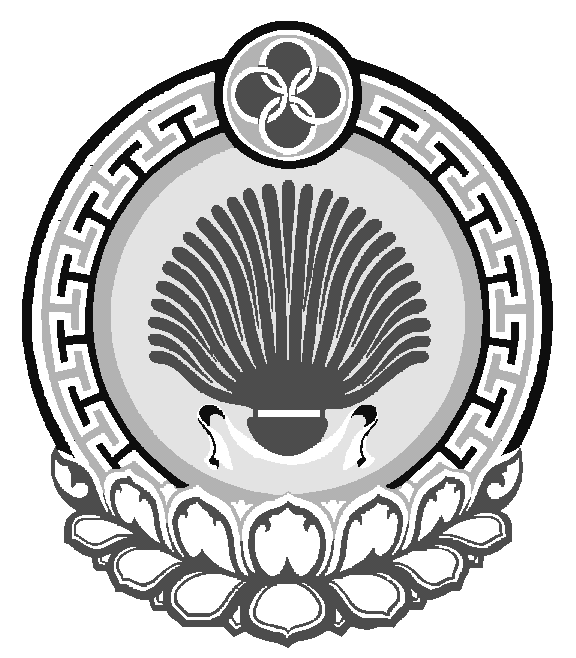 ХАЛЬМГ ТАЊЄЧИНСОЛЕНОЕ МУНИЦИПАЛЬН БYРДЭЦИИНАДМИНИСТРАЦс. Соленое, Яшалтинский  район, Республика Калмыкия, 359021                                              тел/факс (884745) 94547, e-mail: solenovskoe.smo@yandex.ruс. Соленое, Яшалтинский  район, Республика Калмыкия, 359021                                              тел/факс (884745) 94547, e-mail: solenovskoe.smo@yandex.ruс. Соленое, Яшалтинский  район, Республика Калмыкия, 359021                                              тел/факс (884745) 94547, e-mail: solenovskoe.smo@yandex.ru